AUDITION FORM(Must be HANDWRITTEN by STUDENT and turned into office by Wednesday, Oct. 24th)Name_________________________________________________________     	______BH  ______Daves ______Lexington  ______Van Meter [X your school]     				 _____4th Grade   ______5th Grade [X your grade]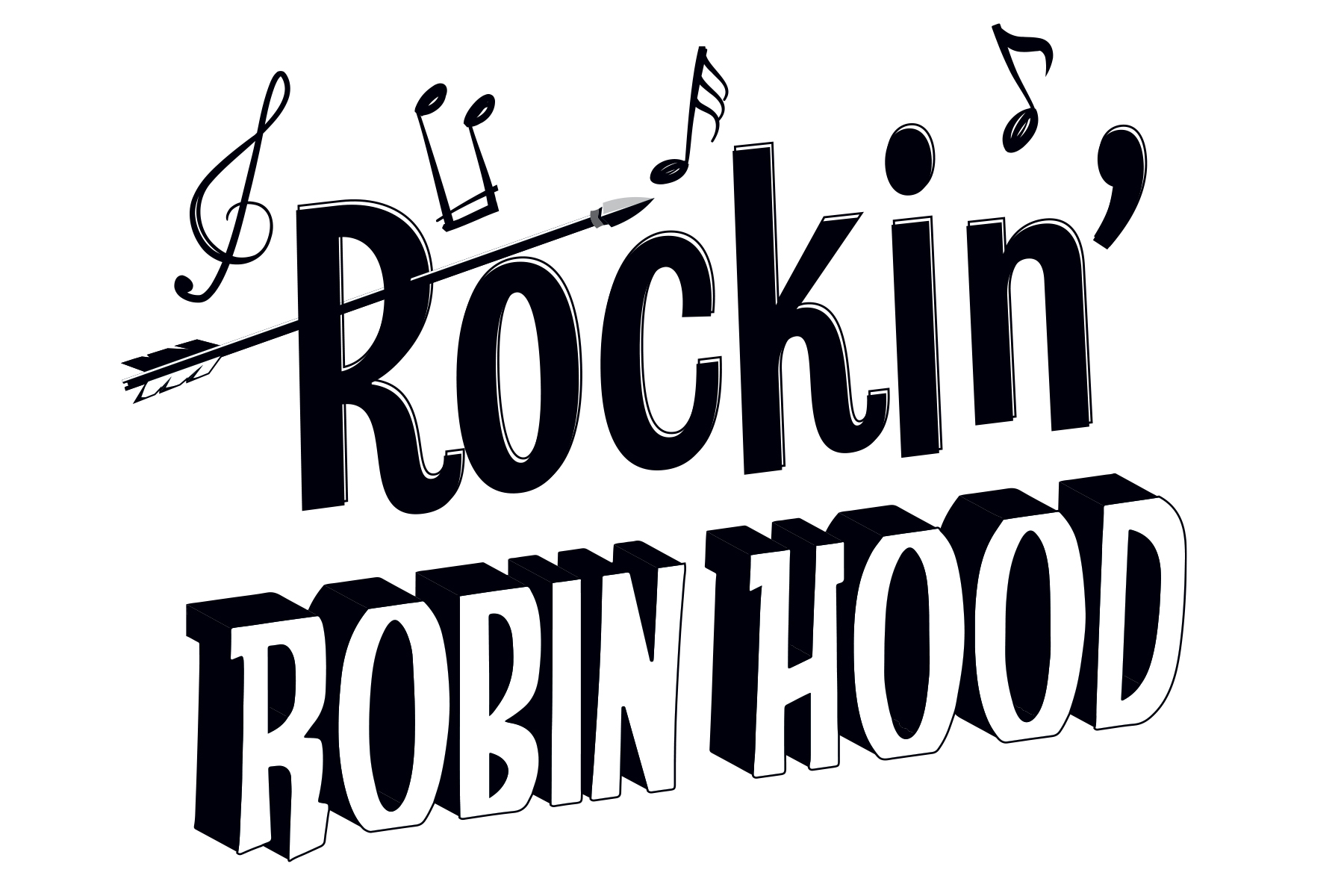 Why do you want to be a part of the play, and what do you hope to gain from the experience? ________________________________________________________________________________________________________________________________________________________________________________________________________________________________________________________________________________________________________________________________________________________________________________________________________________________________________________________________________________________________________________Please describe previous theater (Cast or Crew) experience, including show names, roles or responsibilities. Also include training &/or special skills (eg. dance, singing, acting, reading music, instruments, etc.) ____________________________________________________________________________________________________________________________________________________________________________________________________________________________________________________________________________________________________________________________________________________________________________________________________________________________________________________________________________________________________________________________________________________________________________________________________________________________________________I am interested in the following type of role (X all that apply):_________solo singing role with speaking lines to memorize_________solo singing role with just a few lines to memorize	_________group singing role with few or no lines to memorize I will use my own time outside of rehearsal to actively practice & memorize the songs and any speaking lines I’m given. I understand that the memorization is not hard, it just takes time ______________ [initial here].I commit to do my best in whatever type of part I receive ______________ [initial here]. Be sure to also complete Online Application (go to hsc.blossomhill.org/the-play)!